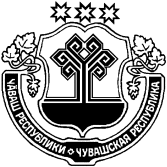 В целях приведения Устава Алманчинского сельского поселения Красноармейского района Чувашской Республики в соответствие требованиям Федерального закона от 06 октября 2003 г. № 131-ФЗ «Об общих принципах организации местного самоуправления в Российской Федерации», Федерального закона от 25 июня 2012 № 91-ФЗ «О внесении изменений в отдельные законодательные акты Российской Федерации», Федерального закона от 03 декабря 2012 № 244-ФЗ «О внесении изменений в отдельные законодательные акты Российской Федерации», Федерального закона от 10 июля 2012 № 110-ФЗ «О внесении изменений в отдельные законодательные акты Российской Федерации», Федерального  закона от 28 июля 2012 № 137-ФЗ «О внесении изменений в отдельные законодательные акты Российской Федерации», Федерального закона от 16 октября 2012 № 173-ФЗ «О внесении изменений в отдельные законодательные акты Российской Федерации», руководствуясь статьей 58 Устава Алманчинского сельского поселения Красноармейского района Чувашской Республики,Собрание депутатов Алманчинского сельского поселения решило:1. Внести в Устав Алманчинского сельского поселения Красноармейского района Чувашской Республики, принятый решением Собрания депутатов Алманчинского сельского поселения Красноармейского района Чувашской Республики от 26 июня 2012 г. № С-18/1, следующие изменения: 1) в  часть 1 статьи  6: а) пункт 4 дополнить словами «в пределах полномочий, установленных законодательством Российской Федерации.»;б) пункт 6 изложить в следующей редакции:«обеспечение проживающих в поселении и нуждающихся в жилых помещениях малоимущих граждан жилыми помещениями, организация строительства и содержания муниципального жилищного фонда, создание условий для жилищного строительства, осуществление муниципального жилищного контроля, а также иных полномочий органов местного самоуправления в соответствии с жилищным законодательством»;в) в пункте 21:«в пункте 21 слова «при осуществлении муниципального строительства» заменить словами «при осуществлении строительства», слова «осуществление земельного контроля» заменить словами  «осуществление земельного контроля»»;2) части 1  статьи 6.1: пункт 4  признать утратившим силу;дополнить пунктом 11 следующего содержания:«11) оказание поддержки общественным объединениям инвалидов, а также созданным общероссийскими общественными объединениями инвалидов организациям в соответствии с Федеральным законом от 24 ноября 1995 г. № 181-ФЗ "О социальной защите инвалидов в Российской Федерации".»;3) часть 1 статьи 7 дополнить пунктом 12.1 следующего содержания:«12.1 разработка и утверждение программ комплексного развития систем коммунальной инфраструктуры поселений, требования к которым устанавливаются Правительством Российской Федерации.»4) статью 12 изложить в следующей редакции:« Статья 12. Муниципальные выборы 1) Выборы депутатов Собрания депутатов Алманчинского сельского поселения, выборных должностных лиц Алманчинского сельского поселения проводятся на основе всеобщего, равного и прямого избирательного права при тайном голосовании в порядке, установленном федеральным законом и принимаемыми в соответствии с ним законами Чувашской Республики. 2) В соответствии с Федеральным законом от 12 июня 2002 г. N 67-ФЗ "Об основных гарантиях избирательных прав и права на участие в референдуме граждан Российской Федерации" днем голосования на выборах в органы местного самоуправления Алманчинского сельского поселения Красноармейского района Чувашской Республики являются второе воскресенье сентября года, в котором истекают сроки полномочий указанных органов или депутатов указанных органов, за исключением случаев, предусмотренных пунктами 3 и 4 настоящей статьи.3) В случае досрочного прекращения полномочий органов или депутатов указанных в п. 2 настоящей статьи, влекущего за собой неправомочность органа, досрочные выборы должны быть проведены не позднее чем через шесть месяцев со дня такого досрочного прекращения полномочий.4) Голосование на выборах может быть назначено только на воскресенье. Не допускается назначение голосования на нерабочий праздничный день, на предшествующий ему день, на день, следующий за нерабочим праздничным днем, и на воскресенье, которое объявлено в установленном порядке рабочим днем. Если второе воскресенье сентября, на которое должны быть назначены выборы, совпадает с нерабочим праздничным днем, или предшествующим ему днем, или днем, следующим за нерабочим праздничным днем, либо второе воскресенье сентября объявлено в установленном порядке рабочим днем, выборы назначаются на третье воскресенье сентября. 5) Решение о назначении выборов в орган местного самоуправления должно быть принято не ранее чем за 90 дней и не позднее чем за 80 дней до дня голосования. Решение о назначении выборов подлежит официальному опубликованию в средствах массовой информации не позднее чем через пять дней со дня его принятия. При назначении досрочных выборов срок, указанный в настоящем пункте, а также сроки осуществления иных избирательных действий может быть сокращен, но не более чем на одну треть.».2. Настоящее решение вступает в силу после его государственной регистрации и официального опубликования.Глава Алманчинского сельского поселения                                           В.В. ДолговЧĂВАШ РЕСПУБЛИКИ КРАСНОАРМЕЙСКИ РАЙОНẺЧУВАШСКАЯ РЕСПУБЛИКА КРАСНОАРМЕЙСКИЙ РАЙОНАЛМАНЧ ЯЛПОСЕЛЕНИЙĚНДЕПУТАТСЕН ПУХĂВĚЙЫШĂНУАлманч сали2013.06.11   № С-27/1СОБРАНИЕ ДЕПУТАТОВ АЛМАНЧИНСКОГО СЕЛЬСКОГО ПОСЕЛЕНИЯРЕШЕНИЕсело Алманчино11.06.2013   № С-27/1О внесении изменений в Устав Алманчинского сельского поселения Красноармейского района Чувашской Республики